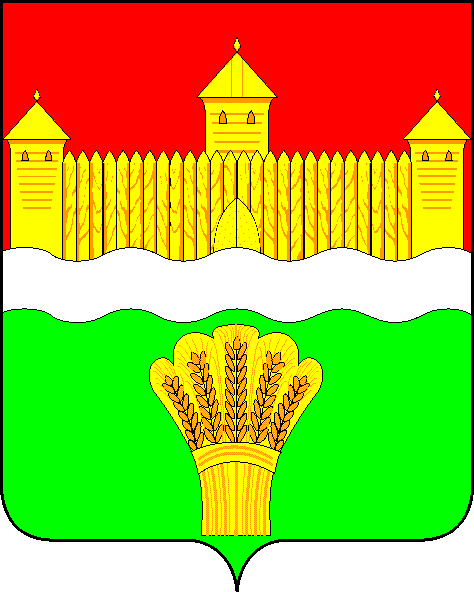 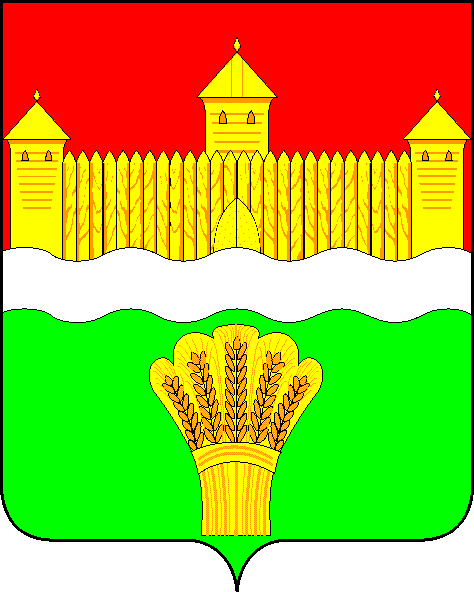 СОВЕТ НАРОДНЫХ  ДЕПУТАТОВ КЕМЕРОВСКОГО МУНИЦИПАЛЬНОГО РАЙОНАпятого созываСЕССИЯ № 42РЕШЕНИЕот «26» июня 2019 № 480г. КемеровоОб утверждении перечня должностей муниципальной службы в Совете народных депутатов Кемеровского муниципального района, при назначении на которые граждане и при замещении которых муниципальные служащие обязаны представлять сведения о своих доходах, расходах, об имуществе и обязательствах имущественного характера, а также сведения о доходах, расходах, об имуществе и обязательствах имущественного характера своих супруги (супруга) и несовершеннолетних детейВ соответствии со статьей 8 Федерального закона от 25.12.2008 N 273-ФЗ «О противодействии коррупции» и, руководствуясь Уставом Кемеровского муниципального района, Совет народных депутатов Кемеровского муниципального районаРЕШИЛ:Утвердить прилагаемый перечень должностей муниципальной службы в Совете народных депутатов Кемеровского муниципального района, при назначении на которые граждане и при замещении которых муниципальные служащие обязаны представлять сведения о своих доходах, об имуществе и обязательствах имущественного характера, а также сведения о доходах, об имуществе и обязательствах имущественного характера своих супруги (супруга) и несовершеннолетних детей.Опубликовать данное решение в газете «Заря» и на официальном сайте Совета народных депутатов Кемеровского муниципального района в сети «Интернет».Решение вступает в силу со дня его официального опубликования.Контроль за исполнением настоящего решения возложить на председателя Совета народных депутатов Кемеровского муниципального района В.В. Харлановича.ПредседательСовета народных депутатовКемеровского муниципального района 					     В.В. ХарлановичПРИЛОЖЕНИЕк решению Совета народных депутатов Кемеровского муниципального района от 26.06.2019 № 480Перечень должностей муниципальной службы в Совете народных депутатов Кемеровского муниципального района, при назначении на которые граждане и при замещении которых муниципальные служащие обязаны представлять сведения о своих доходах, расходах, об имуществе и обязательствах имущественного характера, а также сведения о доходах, расходах, об имуществе и обязательствах имущественного характера своих супруги (супруга) и несовершеннолетних детейДолжности муниципальной службы для обеспеченияисполнения полномочий Совета народных депутатовКемеровского муниципального районаВедущая должностьСоветник (консультант) председателя Совета народных депутатов Кемеровского муниципального района;Помощник председателя Совета народных депутатов кемеровского муниципального района.Должности муниципальной службы, учреждаемые для обеспеченияисполнения полномочий контрольно-счетного органаКемеровского муниципального районаВысшая должностьПредседатель контрольно-счетной палаты Кемеровского муниципального района.Главная должностьЗаместитель председателя контрольно-счетной палаты Кемеровского муниципального района.